Dal moto agli integrali. AttivitàCompleta la tabella seguenteNella figura qui sotto a sinistra è rappresentato il grafico di una funzione f(x) e a destra la superficie sotto il grafico. Quale fra le seguenti affermazioni è vera (V) e quale falsa (F)?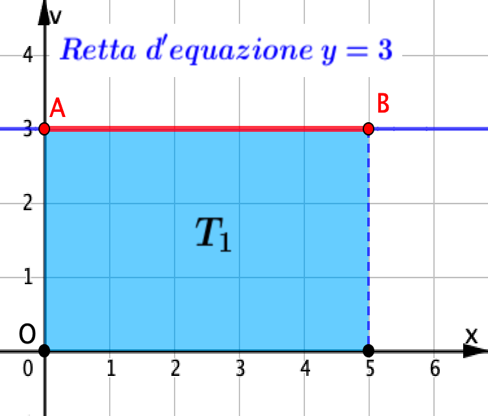 Area T1 = …………..= …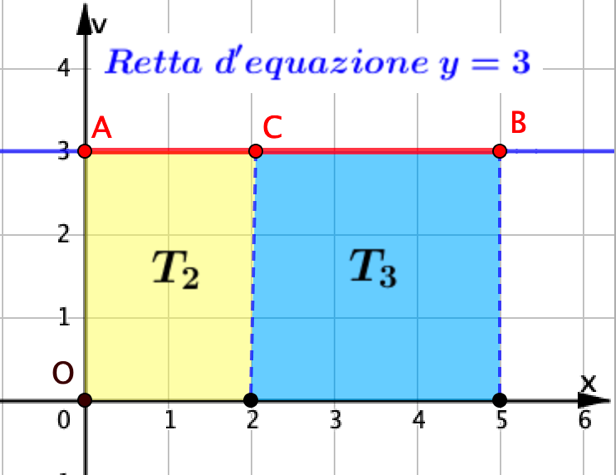 Area T2 = ………= …Area T3 = ………= …T2 + T3 = …… 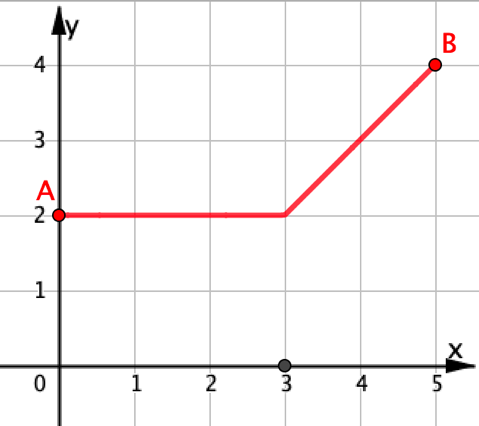 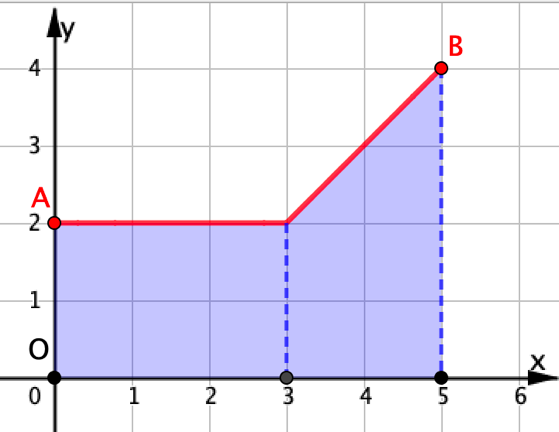 